Claudia’s Walk-In Schedule Spring 2023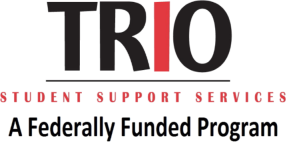 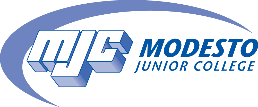 First Week of ClassesFirst Week of ClassesFirst Week of ClassesFirst Week of ClassesFirst Week of Classes First Week of School First Week of School First Week of School First Week of School First Week of SchoolMondayTuesdayWednesdayThursday01/09th – 01/13th 9:00 AM - 10:30 AM9:00 AM - 10:30 AMNo Walk-ins9:00 AM - 10:30 AM11:00 AM - 12:30PM11:00 AM - 12:30PMNo Walk-ins11:00 AM - 12:30PM2:00 PM - 4:00 PM2:00 PM - 4:00 PMNo Walk-insNo Walk-ins January January January January JanuaryMondayMondayTuesdayTuesday16th -17th HOLIDAYHOLIDAY2:00 PM – 4:00PM2:00 PM – 4:00PM   23rd – 24th 9:00 AM – 10:30 AM, 11:00AM-12:30PM9:00 AM – 10:30 AM, 11:00AM-12:30PM2:00 PM - 4:00PM2:00 PM - 4:00PM30th-31st9:00 AM – 10:30 AM,11:00 AM –12:30PM9:00 AM – 10:30 AM,11:00 AM –12:30PM2:00 PM – 4:00 PM2:00 PM – 4:00 PM February February February February FebruaryMondayMondayTuesdayTuesday     6th-7th         No Walk-insNo Walk-ins2:00 PM – 4:00 PM2:00 PM – 4:00 PM13th- 14th  No Walk-insNo Walk-insNo Walk-insNo Walk-ins20th – 21st  HOLIDAYHOLIDAY2:00 PM- 4:00 PM2:00 PM- 4:00 PM27th - 28th   9:00AM-10:30AM, 11:00 AM – 12:30 PM9:00AM-10:30AM, 11:00 AM – 12:30 PM          2:00 PM- 4:00 PM          2:00 PM- 4:00 PM March March March March MarchMondayMondayTuesdayTuesday              6th-7th  9:00AM-10:30AM, 11:00 AM–12:30 PM9:00AM-10:30AM, 11:00 AM–12:30 PM2:00 PM – 3:00 PM2:00 PM – 3:00 PM               13th-14th  9:00 AM – 10:30 AM, 11:00 AM-12:30PM9:00 AM – 10:30 AM, 11:00 AM-12:30PM2:00 PM – 4:00 PM2:00 PM – 4:00 PM     20th - 21st9:00 AM – 10:30 AM, 11:00 AM-12:30PM9:00 AM – 10:30 AM, 11:00 AM-12:30PM2:00 PM – 4:00 PM2:00 PM – 4:00 PMWeek before Summer & Fall RegistrationWeek before Summer & Fall RegistrationWeek before Summer & Fall RegistrationWeek before Summer & Fall RegistrationWeek before Summer & Fall RegistrationMondayTuesdayWednesdayThursday03/27th – 03/30th 9:00 AM - 10:30 AM9:00 AM - 10:30 AMNo Walk-ins9:00 AM - 10:30 AM11:00 AM - 12:30PM11:00 AM - 12:30PMNo Walk-ins11:00 AM - 12:30PM2:00 PM - 4:00 PM2:00 PM - 4:00 PMNo Walk-insNo Walk-ins April April April April AprilMondayMondayTuesdayTuesday         3rd- 4th  9:00 AM – 10:30 AM, 11:00 AM – 12:30PM9:00 AM – 10:30 AM, 11:00 AM – 12:30PM2:00 PM – 4:00 PM2:00 PM – 4:00 PM       10th – 11th 9:00 AM – 10:30 AM, 11:00 AM – 12:30 PM9:00 AM – 10:30 AM, 11:00 AM – 12:30 PM2:00 PM – 4:00 PM2:00 PM – 4:00 PM       17th – 18th 9:00 AM – 10:30 AM, 11:00 AM – 12:30 PM9:00 AM – 10:30 AM, 11:00 AM – 12:30 PM2:00 PM - 4:00 PM2:00 PM - 4:00 PMFinals WeekFinals WeekFinals WeekFinals WeekFinals WeekMondayTuesdayWednesdayThursday24th-27th  9:00 AM – 10:30 AM9:00 AM- 10:30AM  No Walk-ins9:00AM-10:3011:00 AM –12:30PM11:00 AM -12:30PMNo Walk-ins11:00 AM-12:30PM  2:00PM- 4:00PM2:00 PM- 4:00 PMNo Walk-insNo Walk-insNote: If you contact us close to the walk-in ending time, and other students are already waiting, we may not beable to meet. This Schedule is subject to change. Please Call (209) 575-6189 to confirm walk-ins before coming in.Note: If you contact us close to the walk-in ending time, and other students are already waiting, we may not beable to meet. This Schedule is subject to change. Please Call (209) 575-6189 to confirm walk-ins before coming in.Note: If you contact us close to the walk-in ending time, and other students are already waiting, we may not beable to meet. This Schedule is subject to change. Please Call (209) 575-6189 to confirm walk-ins before coming in.Note: If you contact us close to the walk-in ending time, and other students are already waiting, we may not beable to meet. This Schedule is subject to change. Please Call (209) 575-6189 to confirm walk-ins before coming in.Note: If you contact us close to the walk-in ending time, and other students are already waiting, we may not beable to meet. This Schedule is subject to change. Please Call (209) 575-6189 to confirm walk-ins before coming in.